		  Civitas Academy Bulletin                       04/05/20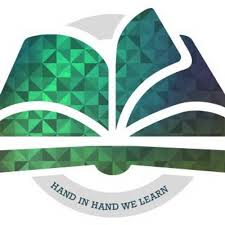 Update from Mr WiederLast week we held a Zoom meeting for our new reception intake for 2020-21 academic year and it was great to meet some of our new families for next year. All the staff have been keeping in touch via these type of meetings since the school closure to share good practice and ideas to support with the home learning as well as plan for the future. Staff have also been busy with lots of training and opportunities to develop further. I would like to personally thank all the staff at the school for their creativity and desire to learn and develop further. On Friday, we shared our message to the school community, which was shared via email and Twitter. For anyone that may have missed it, you can see it on the Civitas Academy You Tube Channel. Thank you to Miss Sturt-Hammond who put it all together.Free School Meals I would like to remind families that it is only families that qualify for Free School Meals (FSM) and not Universal Infant Free School Meals (UIFSM) that qualify for the national Edenred voucher scheme. To receive FSM, families need to be receipt of certain benefits such as Universal Credit. Families that are known to have qualified are already in receipt of the vouchers. If your circumstances have changed, these will not show on the systems until you are in receipt of the qualifying benefit. If you are in receipt of the benefit and believe that you now qualify for FSM, then please send an email to Mrs Newman at office@civitasacademy.co.uk .Please note that Mrs Newman will continue to check eligibility on a weekly basis, but we cannot control when this will show on the external system that is used to check eligibility. Thank you for your continued support.Contract Preferences SurveyWe discussed the results of this survey at our meetings last week and shared practice that had already taken place in other year groups to have a more consistent approach. Staff have agreed to do the following:At least fortnightly, a call home to check in to see how the home learning is going. Wherever possible, staff will email out the night before to say when they will be making their calls. Please note that calls will be on withheld numbers. If you prefer the teacher not to call on that day, please respond via the year group email address. Continuation of the year group email addresses for day to day correspondence with the class teachers. These will be monitored during working hours and during term time only. Please remember to check junk folders for emails.2019-20 Key Dates (All subject to change) Date and TimeEventMonday 18th- Friday 22nd MayMental Health WeekMonday 25th-Friday 29th MayHalf TermMonday 8th-Friday 12th JuneCultural Diversity WeekFriday 12th JuneInternational DayWednesday 1st  JulyTransition DayFriday 10th July Reports OutFriday 17th JulyLast day of term for children